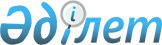 О признании утратившим силу постановления акимата Отырарского района от 12 ноября 2015 года за № 451 "Об утверждении схемы и порядка перевозки в общеобразовательные школы детей, проживающих в отдаленных населенных пунктах Отрарского района"Постановление акимата Отырарского района Южно-Казахстанской области от 10 марта 2016 года № 143      В соответствии с пунктом 8 статьи 37 Закона Республики Казахстан от 23 января 2001 года "О местном государственном управлении и самоуправлении в Республике Казахстан" и статьей 21-1 Закона Республики Казахстан от 24 марта 1998 года "О нормативных правовых актах", акимат Отрарского района ПОСТАНОВЛЯЕТ:

      1. Признать утратившим силу постановление акимата Отрарского района от 12 ноября 2015 года № 451 "Об утверждении схемы и порядка перевозки в общеобразовательные школы детей, проживающих в отдаленных населенных пунктах Отырарского района" (зарегистрировано в Реестре государственной регистрации нормативных правовых актов за № 3451, опубликовано 18 декабря 2015 года в газете "Отырар алқабы").

      2. Контроль за исполнением настоящего постановления возложить на заместителя акима района П.Жаппаркулова.


					© 2012. РГП на ПХВ «Институт законодательства и правовой информации Республики Казахстан» Министерства юстиции Республики Казахстан
				
      Аким района

Е.Айтаханов
